Gubernur Kalimantan SelatanSAHBIRIN NOOR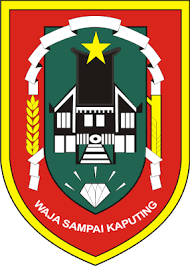 PEMERINTAH PROVINSI KALIMANTAN SELATANDINAS PEMBERDAYAAN MASYARAKAT DAN DESA Nomor   SOPNomor   SOPNomor   SOPPEMERINTAH PROVINSI KALIMANTAN SELATANDINAS PEMBERDAYAAN MASYARAKAT DAN DESA Tanggal  PembuatanTanggal  PembuatanTanggal  PembuatanPEMERINTAH PROVINSI KALIMANTAN SELATANDINAS PEMBERDAYAAN MASYARAKAT DAN DESA Tanggal RevisiTanggal RevisiTanggal Revisi-PEMERINTAH PROVINSI KALIMANTAN SELATANDINAS PEMBERDAYAAN MASYARAKAT DAN DESA Tanggal EfektifTanggal EfektifTanggal EfektifPEMERINTAH PROVINSI KALIMANTAN SELATANDINAS PEMBERDAYAAN MASYARAKAT DAN DESA Disahkan oleh Disahkan oleh Disahkan oleh Gubernur Kalimantan SelatanPEMERINTAH PROVINSI KALIMANTAN SELATANDINAS PEMBERDAYAAN MASYARAKAT DAN DESA Nama SOPNama SOPNama SOPPenyusunan Laporan Kinerja Dasar Hukum   :Dasar Hukum   :Kualifikasi  Pelaksana :Kualifikasi  Pelaksana :Peraturan Menteri PANRB Nomor 35 Tahun 2012 tentang Pedoman Penyusunan Standar Operasional Prosedur Administrasi PemerintahanPeraturan Menteri PANRB Nomor 35 Tahun 2012 tentang Pedoman Penyusunan Standar Operasional Prosedur Administrasi Pemerintahanmemahami dengan baik kegiatan yang harus dilakukan dalam menunjang tugas;memahami dengan baik ketentuan yang berlaku dalam pelaksanaan kegiatan;memahami akuntabilitas kinerja dan indikator-indikator kinerja; mempunyai komitmen tinggi untuk menyusun Laporan Kinerja;memahami dengan baik kegiatan yang harus dilakukan dalam menunjang tugas;memahami dengan baik ketentuan yang berlaku dalam pelaksanaan kegiatan;memahami akuntabilitas kinerja dan indikator-indikator kinerja; mempunyai komitmen tinggi untuk menyusun Laporan Kinerja;Keterkaitan   :Keterkaitan   :Peralatan /Perlengkapan  :Peralatan /Perlengkapan  :perangkat komputerlemari arsip (filing cabinet)perangkat komputerlemari arsip (filing cabinet)Peringatan    : Peringatan    : Pencatatan dan Pendataan  :Pencatatan dan Pendataan  :SOP ini merupakan prosedur baku yang wajib dilaksanakan dalam proses Penyusunan Laporan Kinerja Dinas Pemberdayaan Masyarakat dan Desa Provinsi Kalimantan Selatan dan jika tidak dilaksanakan akan mengakibatkan ketidaksesuaian, ketidakjelasan, ketidaktepatan, dan kelambatan dalam Penyusunan Laporan Kinerja Dinas Pemberdayaan Masyarakat dan DesaProvinsi Kalimantan Selatan.SOP ini merupakan prosedur baku yang wajib dilaksanakan dalam proses Penyusunan Laporan Kinerja Dinas Pemberdayaan Masyarakat dan Desa Provinsi Kalimantan Selatan dan jika tidak dilaksanakan akan mengakibatkan ketidaksesuaian, ketidakjelasan, ketidaktepatan, dan kelambatan dalam Penyusunan Laporan Kinerja Dinas Pemberdayaan Masyarakat dan DesaProvinsi Kalimantan Selatan.Dokumentasi data akuntabilitas masing-masing individu pada setiap jenjang eselon.Dokumentasi pertanggungjawaban penyusunan Laporan Kinerja.Dokumentasi data akuntabilitas masing-masing individu pada setiap jenjang eselon.Dokumentasi pertanggungjawaban penyusunan Laporan Kinerja.NOAKTIVITASPELAKSANAPELAKSANAPELAKSANAPELAKSANAMUTU BAKUMUTU BAKUMUTU BAKUKETERANGANNOAKTIVITASKasubbag Perenc. & PelaporanSekretaris DinasKepala DinasTim Penyusun Laporan KinerjaPersyaratan & KelengkapanWaktuOutputKETERANGAN123456789101.Menyusun Jadwal Kegiatan Penyusunan Laporan Kinerja Dinas Pemberdayaan Masyarakat dan Desa Provinsi Kalimantan SelatanDPA20 menitJadwal kegiatan penyusunan Laporan Kinerja tersusun2.Menyiapkan konsep nota dinas permintaan usulan nama anggota tim penyusun Laporan Kinerja dan meneruskan ke SekretarisJadwal kegiatan penyusunan Laporan Kinerja30 menitDraft nota dinas permintaan usulan nama anggota tim penyusun Laporan Kinerja3.Menelaah konsep nota dinas, memberikan paraf pada konsep nota dinas dan meneruskan ke Kepala Dinas Draft nota dinas permintaan usulan anggota tim penyu-sun Laporan Kinerja10 menitNota dinas permintaan usulan anggota tim pe-nyusun Laporan Kiner-ja diparaf Sekretaris4.Menandatangani nota dinas permintaan usulan anggota tim penyusun Laporan Kinerja dan mengembalikan ke Kasubbag Perencanaan dan PelaporanNota dinas permintaan usulan nama anggota tim penyusun Laporan Kinerja10 menitNota dinas permintaan usulan nama anggota tim penyusun Laporan Kinerja ditandatangani Kepala Dinas 5.Mengirimkan nota dinas per-mintaan usulan nama anggota tim penyusun Laporan Kinerja ke seluruh kepala bidang Nota dinas usulan nama anggota tim penyusun Laporan Kinerja15 menitNota dinas usulan nama anggota tim penyusun Laporan Kinerja terkirim6.Menerima balasan dari seluruh kepala bidang terkait nama anggota tim penyusun Laporan KinerjaNota dinas usulan nama anggota tim penyusun Laporan Kinerja3 hariNama-nama anggota tim penyusun Laporan Kinerja diterima7.Menyiapkan konsep SK tim penyusun Laporan Kinerja selanjutnya  meneruskan ke Sekretaris Nama-nama anggota tim penyusun Laporan Kinerja diterima30 menitKonsep SK tim penyusun Laporan Kinerja8.Menelaah konsep SK,  memberi paraf pada konsep SK serta meneruskan ke Kepala Dinas   Konsep SK tim penyusun Laporan Kinerja10 menitKonsep SK tim penyusun Laporan Kinerja diparaf Sekretaris9. Menandatangani SK Tim Penyusun Laporan KinerjaKonsep SK tim penyusun Laporan Kinerja diparaf Sekretaris10 menitTim penyusun Laporan Kinerja terbentuk 10.Menyiapkan rapat persiapan penyusunan Laporan Kinerja SK tim penyusun Laporan Kinerja30 menitRapat persiapan penyusunan Laporan Kinerja terlaksana11.Menerima data capaian kiner-ja, menelaah, mengoreksi dan meminta data apabila terdapat kekurangan serta merumuskan hasil kompilasi data capaian ki-nerja jadi draft Laporan Kinerja Data capaian kinerja 5 hariDraft Laporan Kinerja12.Melaksanakan review awal draft Laporan Kinerja Dinas Ketaha-nan PanganDraft Laporan Kinerja5 hariDraft Laporan Kinerja direview13.Melaksanakan ekspos draft La-poran Kinerja dengan seluruh Kepala Bidang dan kasubbag/ kasubbidDraft Laporan Kinerja hasil review4 jamDraft Laporan Kinerja diekspos14.Menyempurnakan draft laporan kinerja berdasarkan hasil review dan ekspos kemudian menyampaikan ke Kasubbag Perencanaan dan Pelaporan Hasil review dan ekspos draft Laporan Kinerja3 hariDraft Laporan Kinerja disempurnakan15.Mencetak draft Laporan Kinerja yang disempurnakan, membuat draft surat penyampaian Lapo-ran Kinerja dan meneruskan ke Sekretaris Hasil penyempurnaan draft Laporan Kinerja60 menitDraft surat penyampaian Laporan Kinerja dan Laporan Kinerja dicetak16.Mengoreksi draft surat penyam-paian Laporan Kinerja, memberi paraf dan meneruskan ke Kepala DinasDraft surat penyampaian Lap. Kinerja dan Laporan Kinerja tercetak10 menitDraft surat penyampai-an Lap. Kinerja dan Lap. Kinerja terkoreksi dan diparaf Sekretaris17.Memeriksa dan menandata-ngani surat penyampaian Laporan Kinerja dan Laporan Kinerja, kemudian mengembali-kan ke Kasubbag Perencanaan dan PelaporanDraft surat penyampaian Laporan Kinerja dan laporan kinerja10 menitSurat penyampaian Laporan Kinerja dan Laporan Kinerja ditandatangani Kepala Dinas18.Mencetak dan menggandakan Laporan Kinerja serta membu-buhkan stempel basah pada surat penyampaian Laporan Kinerja dan naskah Laporan  Kinerja Naskah Laporan Kinerja3 hariNaskah Laporan Kinerja terdokumentasi dan tercetak19.Menyampaikan surat penyam-paian Laporan Kinerja dan naskah Laporan Kinerja ke Biro Organisasi Setda Provinsi Kalimantan Selatan  Naskah Laporan Kinerja60 menitTanda terima Laporan Kinerja